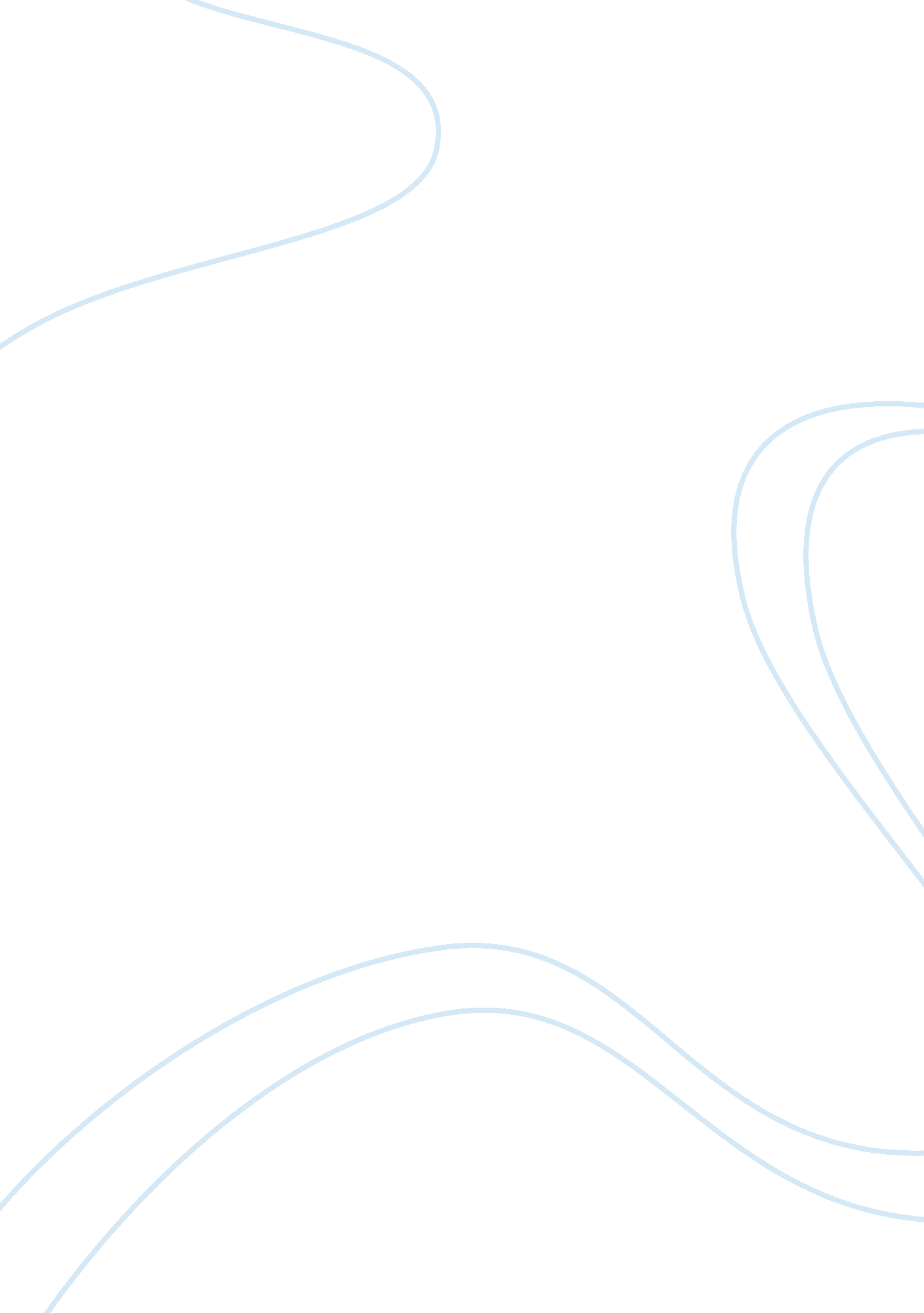 Corbin bleu reivers biographyLiterature, Biography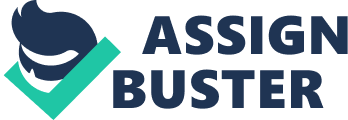 Corbin Bleu Reivers is an American actor, dancer, model, film producer musician and songwriter. He is best remembered for his role in the Disney Channel Original film, High School Musical as Chad Danforth, the captain of the school’s basketball team. The actor was born on the 21st of February, 1989 in Brooklyn, New York City to Martha and David Reivers. He has three other siblings, all sisters – Jag, Phoenix and Hunter. Corbin started acting from a young age; at the age of two Corbin began his career in television commercials for products like Life Cereal, Bounty, Hasbro and Nabisco. He enjoyed dancing and so was enrolled in Jazz and Ballet being the only boy in class. Two years later at age four Corbin entered into a modelling contract with the New York agency, Ford Modelling Agency. He was seen in print ads for Macy’s, Gap, Target and Toys R Us. His image was on American baby magazines, toys and games packages. He performed for his first off Broadway play “ Tiny Tim is Dead” at age six, playing the role of an abandoned homeless mute. In 1996 his family moved to Los Angeles and during that periodCorbin earned some minor roles in TV series; High Incident (1996) and feature films such as Soldier (1998), Mystery Men (1999), Galaxy Quest (1999). Prior to this time, he appeared in TV shows like ER (1994), Malcolm & Eddy (1996), Cover Me (1999) and The Amanda Show (1999). In 2001 he got into Debbie Allen dance Academy to pursue his passion for dancing at full length. He was one of the pioneering students of the school. Following his mother’s footsteps, he attended New York’s finest, Fiorello H. LaGuardia High School of Music & Arts and Performing Arts. While in High School, Corbin appeared in two student productions namely; Footloose as Ren and Grease as Sonny, he also won the Honor of Theatre Student of the Year. He graduated from High School in 2007 and as a smart talented kid, he was to study at Stanford University but declined his admission because of his busy schedule. Career In his freshman year in High school, Corbin landed a big role in the film Catch That Kid (2004) he acted alongside Kristen Stewart and Max Thieriot. The film was about two friends of a girl trying to rob a bank in order to save her dying father. The summer of the following year, he got a starring role in the Discovery kids television series Flight 29 Down (2005)filmed in Hawaii on Oahu Island and aired for three seasons. Before finishing High school, Corbin landed a major role as Chad Danforth in High School Musical (2006)Chad Danforth is the basketball team captain who tries to persuade his teammate Troy Bolton to give up theatre and focus more on basketball. Casts he acted with are Zac Efron, Vanessa Hudgens, Ashley Tisdale, Monique Coleman and Lucas Grabeel. The film was directed by Kenny Ortega and premiered on January 20, 2006 with TV viewers of 7. 7 million making grossing millions and Disney’s most successful movie at that time. To promote the film and work on High School 2 (2007), he joined tour with his co stars on the 51-date High School Musical: The Concert (2006-2007). Part two was released in August 17, 2007 and had over 17. 2million viewers in the US alone. In 2008 High School Musical 3: Senior Year was also released garnering more viewers making over 250 million dollars at the box office. Beyond everyone’s expectations the film finished with 252 million dollars. Corbin contributed to the soundtrack of the film and this sold over 3 million copies in USA alone and was certified by the Recording Industry Association of America (RIAA). His role as Chad led him to be recognized internationally which earned him more appearances in the Disney film Jump In (2007) it broke the record of being the highest rated premiered film on Disney taking the place of The Cheetah Girls 2 (2006). The film was aired in January 12, 2007 and directed by Paul Hoen. The story is about Izzy Daniels a young boy who trains so hard to win an amateur boxing tournament following his father’s footsteps called The Golden Glove. Keke Palmer was Mary in the film who had a huge crush on him. They both dated for a while. He appeared in two episodes of Hannah Montana (2006-2008) as Johnny Collins and other TV shows such as The Beautiful Life: TBL (2009), voiced in Disney’s Phineas and Ferb (2009), The Good Wife (2010)He also acted in the comedy film I Owe My Life to Corbin Bleu (2010), voiced Lou in The Little Engine That Could (2011) and Flip in Tonka Chuck and Friends: Big Air Dare, Scary or Die (2012) in which he had a lead role and helped co-produced, Jeffrey King in One Life to Live (2013), Psych (2014), Drop Dead Diva (2014). As a well vetted stage performer, in 2010 Corbin performed in his debut Broadway play In TheHights, one of Broadway’s biggest shows at Richard Rodgers Theatre in New York City. He did more stage play such as Hairspray (2011), Mamma Mia (July 28-30 2011) and got a leading role in Holiday Inn (2010). In 2013, he participated in the 17th season of ABC’s dancing competition, Dancing With The Stars with partner Karina Smirnoff. Corbin is not just your every day Hollywood guy, he is also a singer and songwriter. Signing a record contract with Hollywood Records, he released his first album in May 2007 called Another Side. It ranked at No 36 on the billboard 200 album charts and sold 18, 000 in its first week. He went on to release a second album Speed of Light (2009) but didn’t top the charts. Wife He married fellow Disney actress Sasha Clement in 2016. The couples met in 2011 at a Supermarket in Toronto and dated for three years. He proposed to her in October 2014 at Disney World. Age, Height and Weight Corbin Bleu Reivers is 29 years old. The dark brown eye actor is 5 feet 8 inches tall and weighs about 72 Kg not bad for his age. Parents Corbin was born Italian- Jamaican American ethnicity. His mother is Italian American and his father (an actor) is Jamaican American. He is also related to Joseph Callari who is his great uncle. Is He Gay? Questions about Corbin’s sexuality was erased when he married Sasha Clement in 2016 at Santa Susana, California. Where Is He Now? He is still very much married to Sasha, guest starring in film, tv shows and outstanding Broadway plays. He was nominated at the Chita Rivera award for Dance and Choreography in 2017. Currently working on upcoming projects; independent movie filmed in 2016 Ovid and Art of Love, and The Day I Died, a passion project about bullying and its consequences. 